Academic & ProfessionalAccounting AssociationAssociation of Computing Machinery JWU ChapterClub Management Association of AmericaCollegiate DECACriminal Justice AssociationEta Sigma Delta Hospitality Honors SocietyFinance & Investment AcademyHack JWUHonors Student AssociationHospitality Leadership AssociationInternational Association of Venue ManagersInternational Fashion SocietyJWU Physician Assistant Student SocietyJWU Political Science ClubJWU TravelersLive Events AssociationMusic & Entertainment Industry Student AssociationNational Cybersecurity Student AssociationNational Society of Minorities in HospitalityPre-Professional Health ClubRetail Preparedness AssociationSkillsUSASociety for Human Resource ManagementSports Management ClubStudent Occupational Therapy AssociationArts & MediaAtaxia Hip Hop Dance TeamCutting Edge A CappellaDesign ClubJWU Ad ClubJWU Campus HeraldJWU Creative ArtsJWU Media Production ClubJWU PlayersJWU Tabletop, Anime & Games ClubMusic Style ClubSwifties (JWU’s Version)Club Sports & RecreationJWU Barbell ClubJWU Dance TeamJWU ESports ClubJWU Gymnastics ClubJWU Men’s RugbyJWU Pep BandJWU RowingJWU Running ClubJWU Women’s RugbyJWU Women’s Volleyball ClubJWU: The GatheringMen’s Volleyball ClubSki & Snowboard ClubThe Mixed Martial Arts ClubWomen’s Wrestling ClubCulinaryBee The ChangeClub of Culinary ExcellenceCooking AsiaCulinaria Latina ClubEscoffier ClubNutrition SocietyOperation: Peace, Love & BreadPastry Arts ClubScience Innovation & Food TechnologySociety for Hospitality and Foodservice ManagementWildcat Food RescueCultural & Faith-BasedBlack Student AllianceChristian Student FellowshipCommonwealth Caribbean CouncilCultural Connection ClubMuslim Student AssociationSeasoned KultureMajorette, Stomp n Shake, and StepGovernance & ProgrammingFraternity & Sorority Leadership TeamStudent Athlete Advisory CommitteeStudent Government AssociationUniversity Involvement Board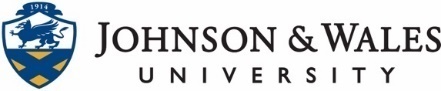 Advocacy & AwarenessCannabis Advocacy ClubCommuter Student NetworkJWU PAWSJWU Pride AllianceLeading Women of TomorrowMindfulness and FitnessProvidence Food Insecurity Collective, JWU ChapterStudent Activists Supporting SustainabilityThe JWU Hot Girl Walk ClubUNICEF JWUFraternities, Sororities & Social FellowshipsOrder of OmegaInterfraternity CouncilLambda Chi Alpha (ΛΧΑ)Sigma Alpha Mu (ΣΑΜ)Tau Epsilon Phi (ΤΕΦ)Theta Delta Chi Fraternity (ΘΔΧ)National Pan-Hellenic CouncilAlpha Phi Alpha Fraternity Inc. (ΑΦΑ)Sigma Gamma Rho (ΣΓΡ)Zeta Phi Beta Sorority, Inc. (ΖΦΒ)United Cultural CouncilGroove Phi Groove Fellowship Inc. (GΦG)Omega Phi Beta Sorority, Inc. (ΩΦΒ)Sigma Lambda Upsilon (ΣΛΥ)Swing Phi Swing Social Fellowship Inc. (SΦS)Panhellenic CouncilAlpha Sigma Tau (AΣΤ)Delta Phi Epsilon (ΔΦΕ)Delta Zeta (ΔΖ)Sigma Delta Tau (ΣΔΤ)